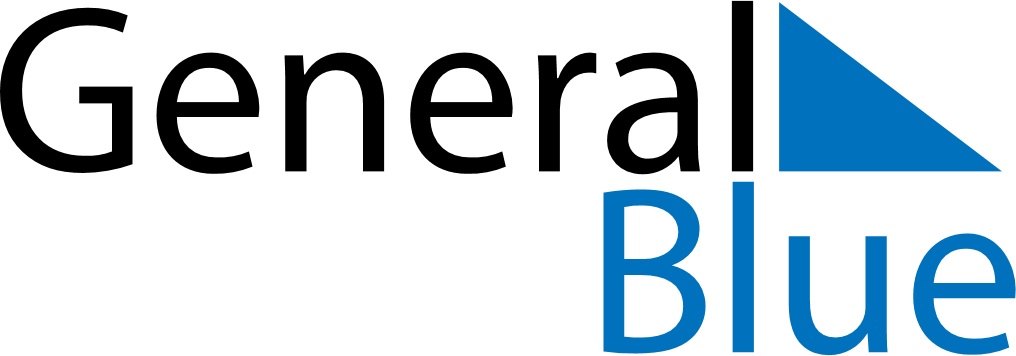 May 2029May 2029May 2029BotswanaBotswanaMONTUEWEDTHUFRISATSUN123456Labour Day78910111213Ascension DayMother’s Day141516171819202122232425262728293031